H  O  T  Ă  R  Â  R  E  A     NR. 11 Din 30 martie  2017Privind  prelungirea  termenului de valabilitate al  Planului de  Urbanism General al comunei Ormeniș	Consiliul local al comunei Ormeniș întrunit în ședință ordinară la data de 30 martie 2017.Analizând  referatul nr. 682 /20.03.2017 , intocmit de primarul comunei Ormeniș, prin care se propune aprobarea prelungirii termenului de valabilitate a documentatiei Plan Urbanistic General al comunei Ormenis , precum și avizul favorabil al comisiei de specialitate .In conformitate cu prevederile Ordonanţei de urgenţă nr.85/2012 actualizat  pentru modificarea alin.1³ al art.46 din Legea nr350/2001 privind amenajarea teritoriului şi urbanismul.In temeiul art.36 alin.2 lit.c coroborat cu alin.5 lit.c, art.45 alin.2 lit.e si art.115 alin.1 lit.b din Legea nr.215/2001 privind administraţia publică locală, republicată, cu modificările şi completările ulterioare; 	CONSILIUL LOCAL AL COMUNEI ORMENIȘ H  O   T   Ă   R   Ă   Ş   T  E:Art.1. Prelungirea termenului de valabilitate al Planului de Urbanism General al comunei Ormeniș pană la data aprobării noii documentaţii de urbanism, dar nu mai tîrziu de  30 decembrie 2018.ART. 2 . Primarul comunei împreună cu aparatul de specialitate  vor duce la îndeplinire prevederile hotărării. Difuzare:1 ex.Instituţia Prefectului , 1 ex.dosar sedinţă ,  1 ex afişaj ,1 ex dosar urbanism.                                        PREŞEDINTELE ŞEDINŢEI		       SECRETAR                                              BODI  JANOS	       	                         ABEL KATALINNr. Consilieri în funcţie:	 11Nr.consilieri prezenţi:		 9Nr.voturi pentru:	             9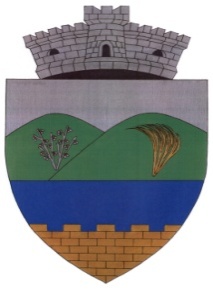 COMUNA ORMENIȘJUDETUL BRASOVCONSILIUL LOCAL Adresa:Comuna Ormeniș,Str.Principală,Nr.291Județul Brașov, Cod poștal   507150Tel/Fax:0268/284974e-mail:primariaormenis@yahoo.com